Nome e Sobrenome 	 	 	 	 	 	 	 Endereço, n°  Bairro       CEP  Cidade  Estado            Telefones  e-mail 	                                     Idade  Nacionalidade  Estado Civil Objetivo: ANALISTA DE IMPORTAÇÃO E EXPORTAÇÃO Síntese de Qualificações   Atuação na área de Comércio Exterior, com experiência em operações de comércio internacional para importação e exportação de produtos e serviços, análise de mercado internacional, elaboração de planos e orientação de desembaraço aduaneiro.   Vivência na análise de documentações aduaneiras e contratos de importação e follow up junto aos fornecedores internacionais, prestadores de serviços, despachantes aduaneiros, agentes de carga e transportadoras. Formação Acadêmica Pós-graduação em Comércio Internacional – conclusão em xx/ xxxxNome da Instituição - SIGLA 	 Graduação em Comércio Exterior – concluída em xx/ xxxxNome da Instituição – SIGLAFormação Complementar Finanças Aplicadas a Empresas – anoNome da InstituiçãoAdministração Estratégica – anoNome da InstituiçãoExperiência Profissional 01/2019 a 01/2020 	Nome da Empesa                                             Segmento 	 	 	     Cargo: Analista de Importação e Exportação  	 	 	 Habilidade na elaboração de estratégias de negócios, visando à conquista de novos mercados e atingimento da meta de lucratividade. Responsável pelo acompanhamento dos processos de exportação e importação marítima, cotação de fretes e tarifas e realização de estudos logísticos e bookings junto a armadores e clientes.Idiomas  Inglês – Fluente Vivência Internacional  Estados Unidos – anoRealização de intercâmbio  Informática Conhecimentos no MERCADOR, SISCOMEX, Pacote Office e Internet. 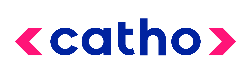 Modelo de Currículo na área de Comércio Exterior – Catho                                                                